Recommended Prohibition of Commercial Vehicles on Ford Avenue and Dodge Avenue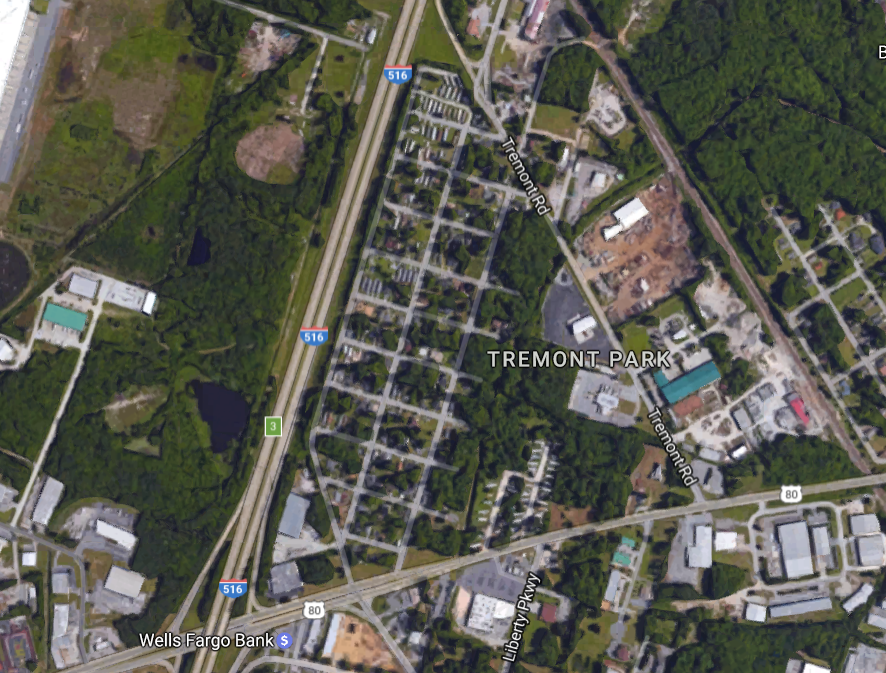 